NOTICE OF MEETING – ENVIRONMENT AND HIGHWAYS COMMITTEE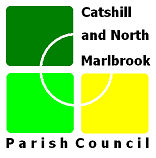 The Committee will meeton Wednesday 13th January 2021 at 7:00pmOnline          Committee members are summoned to attend this meeting.The meeting is open to the public and the press, who are welcome to attend and raise questions or comment on agenda items during Public Question TimeAGENDAApologies for absence Declarations of Interest (Members’ Code of Conduct)Committee members are expected to declare the interest if an agenda item relates to their entry on the Members’ Register of Interests, and to declare any Other Disclosable Interests if pertinent to items on this agenda.  In the event of a Disclosable Interest members are required to leave the meeting during discussion of that item unless granted dispensation to do otherwise.To consider members’ written requests for dispensation, if requestedAdjournment of meeting for Public Question TimeMembers of the public are invited to speak on any agenda item. Time allowed up to 15 minsTo reconvene to consider and appoint Chairman for this Committee  Approval of minutes of meeting held 13/02/20To discuss Baptist Church Garden – shrubs and current maintenance contract Watering of the Ivy GardenTo consider site where memorial stones are to be installed To discuss speeding issues and strategies in reducing such issues Community Project Work to be discussedTo consider sites to install a bus shelter – possibly opposite old post office - Maybe paint the current bus shelters in CatshillDate and time for next meetingCarol Blake, Clerk to the Council 30/12/20Members: Cllr’s S Osman, I Hooper, G Blackmoor, P Masters, B McEldowney, M Johnsontel: 01527 873266 / 07813 671899 | e-mail: parishclerk@catshillandnorthmarlbrook-pc.gov.uk